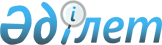 А.Д.Рябцев туралыҚазақстан Республикасы Үкіметінің қаулысы 2002 жылғы 6 қыркүйек N 983     Қазақстан Республикасының Үкiметi қаулы етеді:     Анатолий Дмитриевич Рябцев Қазақстан Республикасының Ауыл шаруашылығы министрлiгi Су ресурстары жөнiндегi комитетiнiң төрағасы болып тағайындалсын, ол бұрынғы атқарған қызметiнен босатылсын.     Қазақстан Республикасының         Премьер-МинистріМамандар:     Багарова Ж.А.,     Қасымбеков Б.А.
					© 2012. Қазақстан Республикасы Әділет министрлігінің «Қазақстан Республикасының Заңнама және құқықтық ақпарат институты» ШЖҚ РМК
				